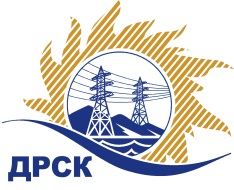 Акционерное Общество«Дальневосточная распределительная сетевая  компания»ПРОТОКОЛ № 06/МТПиР-РЗакупочной комиссии по рассмотрению заявок открытого электронного запроса предложений на право заключения договора на поставку «Дугогасящие агрегаты со шкафами управления»(закупка № 34 раздел 2.2.2. ГКПЗ 2017)ПРИСУТСТВОВАЛИ: члены постоянно действующей Закупочной комиссии АО «ДРСК»  2-го уровня.ВОПРОСЫ, ВЫНОСИМЫЕ НА РАССМОТРЕНИЕ ЗАКУПОЧНОЙ КОМИССИИ: О  рассмотрении результатов оценки заявок Участников.Об отклонении заявки Участника ООО "Завод "ЭнергоРеактор"Об отклонении заявки Участника ООО "УралИнтерСтрой".Об отклонении заявки Участника ЗАО "ПИК ЭЛБИ".Об отклонении заявки Участника ООО "ЭНСОНС".О признании заявок соответствующими условиям запроса предложений.О предварительной ранжировке заявок.О проведении переторжки.РЕШИЛИ:По вопросу № 1Признать объем полученной информации достаточным для принятия решения.Утвердить цены, полученные на процедуре вскрытия конвертов с предложениями участников открытого запроса предложений.По вопросу № 2Отклонить заявку Участника ООО "Завод "ЭнергоРеактор" (620050, Свердловская обл., г. Екатеринбург, ул. Монтажников, д. 3, литер Q) от дальнейшего рассмотрения на основании подпункта б) пункта 2.8.2.5 Документации о закупке, как содержащую предложения не соответствующие установленным условиям Документации о закупке.По вопросу № 3Отклонить заявку ООО "УралИнтерСтрой" (614000, Пермский край, г. Пермь, ул. Героев Хасана 41) от дальнейшего рассмотрения на основании пункта 2.6.1.4 Документации о закупке.По вопросу № 4Отклонить заявку Участника ЗАО "ПИК ЭЛБИ" (193318, Россия, г. Санкт - Петербург, ул. Ворошилова, д. 2, Лит. А, оф. 5Н) от дальнейшего рассмотрения на основании подпункта б) пункта 2.8.2.5 Документации о закупке, как содержащую предложения не соответствующие установленным условиям Документации о закупке.По вопросу № 5Отклонить заявку Участника ООО "ЭНСОНС" (620073, Россия, Свердловская область, г. Екатеринбург, ул. Крестинского, дом № 46, корпус А, помещение 22)  от дальнейшего рассмотрения на основании подпункта б) пункта 2.8.2.5 Документации о закупке, как содержащую предложения не соответствующие установленным условиям Документации о закупке.По вопросу № 6Признать заявки ООО "НПП Бреслер" (428018, г. Чебоксары, ул. Афанасьева, д.13), ООО "ПРОМИС" (428015, ЧР, г.Чебоксары, Московский проспект, д.17, стр.1, оф.14), ООО "НЕВАЭНЕРГОПРОМ" (194100, Россия, г. Санкт - Петербург, пр. Лесной, д. 63, лит. А, оф. 415), ООО "Электросистемы" (680000, г. Хабаровск, ул. Тургенева-34) соответствующими условиям закупки.По вопросу № 7Утвердить предварительную ранжировку предложений Участников:По вопросу № 8Провести переторжку. Допустить к участию в переторжке предложения следующих участников: ООО "НПП Бреслер" (428018, г. Чебоксары, ул. Афанасьева, д.13), ООО "ПРОМИС" (428015, ЧР, г.Чебоксары, Московский проспект, д.17, стр.1, оф.14), ООО "НЕВАЭНЕРГОПРОМ" (194100, Россия, г. Санкт - Петербург, пр. Лесной, д. 63, лит. А, оф. 415), ООО "Электросистемы" (680000, г. Хабаровск, ул. Тургенева-34).  Определить форму переторжки: заочная.Назначить переторжку на 14.12.2016 в 15:00 час. (благовещенского времени).Место проведения переторжки: электронная торговая площадка www.b2b-energo.ru  Ответственному секретарю Закупочной комиссии уведомить участников, приглашенных к участию в переторжке, о принятом комиссией решенииОтветственный секретарь Закупочной комиссии  2 уровня АО «ДРСК»                                                  ____________________       Т.В.ЧелышеваЧувашова О.В.(416-2) 397-242г. Благовещенск«12» декабря 2016№Наименование участника и его адресПредмет заявки на участие в запросе предложений1ООО "Завод "ЭнергоРеактор" (620050, Свердловская обл., г. Екатеринбург, ул. Монтажников, д. 3, литер Q)Цена: 5 899 988,20 руб. (цена без НДС: 4 999 990,00 руб.)2ООО "УралИнтерСтрой" (614000, Пермский край, г. Пермь, ул. Героев Хасана 41)Цена: 6 172 485,60 руб. (цена без НДС: 5 230 920,00 руб.) 3ЗАО "ПИК ЭЛБИ" (193318, Россия, г. Санкт - Петербург, ул. Ворошилова, д. 2, Лит. А, оф. 5Н)Цена: 6 679 494,01 руб. (цена без НДС: 5 660 588,14 руб.) 4ООО "ЭНСОНС" (620073, Россия, Свердловская область, г. Екатеринбург, ул. Крестинского, дом № 46, корпус А, помещение 22)Цена: 6 997 400,00 руб. (цена без НДС: 5 930 000,00 руб.)5ООО "НПП Бреслер" (428018, г. Чебоксары, ул. Афанасьева, д.13)Цена: 7 320 720,00 руб. (цена без НДС: 6 204 000,00 руб.)6ООО "ПРОМИС" (428015, ЧР, г.Чебоксары, Московский проспект, д.17, стр.1, оф.14)Цена: 7 386 260,74 руб. (цена без НДС: 6 259 543,00 руб.)7ООО "НЕВАЭНЕРГОПРОМ" (194100, Россия, г. Санкт - Петербург, пр. Лесной, д. 63, лит. А, оф. 415)Цена: 7 915 000,00 руб. (цена без НДС: 6 707 627,12 руб.)8ООО "Электросистемы" (680000, г. Хабаровск, ул. Тургенева-34)Цена: 7 930 000,00 руб. (цена без НДС: 6 720 338,98 руб.)Основания для отклоненияВ заявке Участника предложен плунжерный тип регулирования агрегата, что не соответствует п. 3.1. Технического задания, карта заказа на агрегат дугогасящий масляный, тип регулирования - конденсаторный. Основания для отклоненияИтоговая стоимость заявки в сканированных документах не  соответствует последнему по времени ценовому предложению в Системе b2b-esv, что не соответствует  пункту 2.6.1.4 Документации о закупке, в котором установлено требование о том, что итоговая стоимость заявки в сканированных документах указывается в строгом соответствии с последним по времени ценовым предложением, объявленным Участником в Системе b2b-esv.Основания для отклоненияВ заявке Участника предложен плунжерный тип регулирования агрегата, что не соответствует п. 3.1. Технического задания, карта заказа на агрегат дугогасящий масляный, тип регулирования - конденсаторный.Основания для отклоненияВ заявке Участника предложен плунжерный тип регулирования агрегата, что не соответствует п. 3.1. Технического задания, карта заказа на агрегат дугогасящий масляный, тип регулирования - конденсаторный. Место в предварительной ранжировкеНаименование участника и его адресЦена заявки  на участие в закупке, руб.Балл по неценовой предпочтительности1 местоООО "НПП Бреслер" (428018, г. Чебоксары, ул. Афанасьева, д.13)7 320 720,00 руб. (цена без НДС: 6 204 000,00 руб.)5,002 местоООО "ПРОМИС" (428015, ЧР, г.Чебоксары, Московский проспект, д.17, стр.1, оф.14)7 386 260,74 руб. (цена без НДС: 6 259 543,00 руб.)2,003 местоООО "НЕВАЭНЕРГОПРОМ" (194100, Россия, г. Санкт - Петербург, пр. Лесной, д. 63, лит. А, оф. 415)7 915 000,00 руб. (цена без НДС: 6 707 627,12 руб.)2,004 местоООО "Электросистемы" (680000, г. Хабаровск, ул. Тургенева-34)7 930 000,00 руб. (цена без НДС: 6 720 338,98 руб.)2,00